Nomor 		: Un.3.4/KS.01.2/574/2014					 23 Oktober 2014Lampiran 	: 1 (satu) bendelPerihal 		:  Permintaan Informasi Harga Barang						Kepada Yth. ............................................................................................di‘- T e m p a t – Dengan hormat,Sehubungan rencana realisasi pelaksanaan pekerjaan Belanja Penambahan Nilai Gedung dan Bangunan Fakultas Psikologi UIN Maulana Malik Ibrahim Malang, bersama ini kami bermaksud agar perusahaan saudara memberikan informasi tentang harga barang sesuai dengan Rencana Anggaran Biaya (RAB) yang kami lampirkan dalam surat ini.Apabila informasi harga yang saudara berikan sesuai dan kami nilai wajar, maka kami akan memberi kesempatan perusahaan saudara untuk membuat penawaran terhadap pekerjaaan tersebut.Kami harap informasi harga barang dapat kami terima paling lambat pada :Hari /tanggal 		: Selasa, 28 Oktober 2014Tempat 		:Unit Layanan Pengadaan Lantai II Gedung Rektorat UIN Maliki Malang, Jl. Gajayana 50 Malangatau penawaran tersebut bisa dikirim via e-mail ke : ulpuinmaliki@gmail.com / ulp_uinmalang@kemenag.go.id  dalam file berformat excel (.xls).Di tujukan kepada :Pejabat Pembuat Komitmen FakultasPsikologiUIN Maulana Malik Ibrahim MalangJl. Gajayana No. 50 MalangDemikian atas perhatian dan kerjasamanya yang baik, kami sampaikan terima kasih.							Pejabat Pembuat Komitmen,Endah Kurniawati P., M.PsiNIP 19750514 200003 2 003Lampiran 	: Surat Permintaan Informasi Harga Barang					Nomor		: Un.3.4/KS.01.2/ 574 /2014					Tanggal 	: 23 Oktober 2014					Tentang	:  Pekerjaan 		 :  Belanja Penambahan Nilai Gedung dan BangunanLokasi				:  UIN Maulana Malik Ibrahim MalangTahun Anggaran 	:  2014NB : *)harga sudah termasuk pajakPejabat Pembuat Komitmen,Endah Kurniawati P., M.PsiNIP 19750514 200003 2 003KEMENTERIAN AGAMA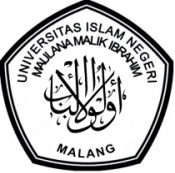 UNIVERSITAS ISLAM NEGERI MAULANA MALIK IBRAHIM MALANGJl. Gajayana No. 50 Malang 65144,  Telp. (0341) 551354, Fax. (0341) 572533 Website : www.uin-malang.ac.id E-mail : info@uin-malang.ac.idNoNamaSpesifikasiVolumeVolumeHarga Satuan (Rp)Jumlah (Rp)1Skat Kaca Bingkai AluminiumUntuk Ruang PD,1 dan PD. 2 Bingkai uk Alumunium 4", Kaca menggunakan kaca 5 mm 72,000m22Skat Meja Kaca Bingkai Aluminium125x125Bingkai uk Alumunium 4", Kaca menggunakan kaca 5 mm 7bh3Pintu Kaca bingkai AluminiumBingkai uk Alumunium 4", Kaca menggunakan kaca 5 mm 4bh4engsel, kunci, PeganganEngsel pintu engsel Bawah dan atas skwlitas Dekson4Set5Film Kacauntuk sampai dengan tinggi 1,5 m, warna cream33m26Pot Skat RuanganPot yang berfungsi sekaligus sebagai penyekat ruangan, terbuat dari Multiplek lapis HPL, ukuran POT. 150x75x40, termasuk bunga1,00bhJumlah Total Jumlah Total Jumlah Total Jumlah Total Jumlah Total Jumlah Total                              - 